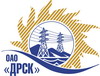 Открытое акционерное общество«Дальневосточная распределительная сетевая  компания»ПРОТОКОЛ ПЕРЕТОРЖКИСпособ и предмет закупки: Открытый запрос предложений:  «Услуги по организации и проведению закупочных процедур для нужд ОАО «ДРСК» по правилам закупок ЕБРР»Закупка проводится согласно ГКПЗ 2014г. раздела  9 «Общесистемные услуги»  № 2120  на основании указания ОАО «ДРСК» от  08.08.2014 г. № 193Форма голосования членов Закупочной комиссии: очно-заочная.ПРИСУТСТВОВАЛИ: два члена постоянно действующей Закупочной комиссии 2-го уровня. ВОПРОСЫ ЗАСЕДАНИЯ ЗАКУПОЧНОЙ КОМИССИИ:В адрес Организатора закупки не поступило ни одного предложения на участие в  процедуре переторжки.Процедура переторжки проходила в заочной форме.Дата и время начала процедуры вскрытия конвертов с заявками на участие в закупке: 15:00 часов благовещенского времени 22.09.2014 г Место проведения процедуры вскрытия конвертов с заявками на участие в закупке: 675000, г. Благовещенск, ул. Шевченко 28, каб. 244.РЕШИЛИ:Утвердить протокол переторжкиОтветственный секретарь Закупочной комиссии 2 уровня  ОАО «ДРСК»                       		     О.А. МоторинаТехнический секретарь Закупочной комиссии 2 уровня  ОАО «ДРСК»                           	 Е.Ю. Коврижкина            № 467/ОСУ-Пг. Благовещенск22 сентября 2014 г.№п/пНаименование Участника закупки и его адресцена заявки на участие в запросе предложений (за единицу) до переторжки, руб. без НДСцена заявки на участие в запросе предложений (за единицу) после переторжки, руб. без НДСЗАО «Энергосервис-Конкурс»г. Москва, Нахимовский пр-т, 52/27I. Размер вознаграждения при ООК без предварительного квалификационного отбора (НДС не облагается):1.  до 50 млн. руб. – 2,1% от плановой стоимости лота с учетом НДС, но не менее 466,0 тыс. руб.;2. от 50 млн. руб. до 100 млн. руб. (включительно) – 1,25% от плановой стоимости лота с НДС, но не менее 1 050,0 тыс. руб.3. Свыше 100 млн. руб. – базовое вознаграждение – 0,47% от плановой стоимости лота с НДС, но не менее 1 250,0 тыс. руб. II. Размер вознаграждения при ОДК, либо ООК с предварительным квалификационным отбором (НДС не облагается):1.  до 50 млн. руб. – 2,68% от плановой стоимости лота с учетом НДС, но не менее 594,0 тыс. руб.;2. от 50 млн. руб. до 100 млн. руб. (включительно) – 1,59% от плановой стоимости лота с НДС, но не менее 1 340,0 тыс. руб.3. Свыше 100 млн. руб. – базовое вознаграждение – 0,60% от плановой стоимости лота с НДС, но не менее 1 250,0 тыс. руб.не поступилоООО «Центр подрядных торгов в строительстве»г. Москва, поселение Московский, деревня Румянцево, 1I. Размер вознаграждения при ООК без предварительного квалификационного отбора (НДС не облагается):1.  до 50 млн. руб. – 2,75% от плановой стоимости лота с учетом НДС, но не менее 550,0 тыс. руб.;2. от 50 млн. руб. до 100 млн. руб. (включительно) – 1,6% от плановой стоимости лота с НДС, но не менее 1 375,0 тыс. руб.3. Свыше 100 млн. руб. – базовое вознаграждение – 0,7% от плановой стоимости лота с НДС, но не менее  1 600,0 тыс. руб. II. Размер вознаграждения при ОДК, либо ООК с предварительным квалификационным отбором (НДС не облагается):1.  до 50 млн. руб. – 3,1% от плановой стоимости лота с учетом НДС, но не менее 620,0 тыс. руб.;2. от 50 млн. руб. до 100 млн. руб. (включительно) – 2% от плановой стоимости лота с НДС, но не менее 1 550,0 тыс. руб.3. Свыше 100 млн. руб. – базовое вознаграждение – 0,9% от плановой стоимости лота с НДС, но не менее 2 000,0 тыс. руб.не поступило